BTSCONCEPTION ET RÉALISATION DE SYSTÈMES AUTOMATIQUESE51
Conception détaillée d’une chaîne fonctionnelle2023ÉLÉMENTS DE CORRECTIONCe document comporte 10 pages, numérotées de 1/10 à 10/10.Dès que ce document vous est remis, assurez-vous qu’il est complet.PARTIE 1 : Etude du mouvement vertical Translation TzQuestion 1 : (Sur feuille de copie avec Document ressources 1)Calculer la puissance Pu nécessaire au levage d’un bateau de masse maximum.Poids = P = m x g = 3000 x 10 = 30000 N	Pu = P x V  = 30000 x 0,5 = 15000 W Déduire la puissance Pm en sortie du moteur.Pm = Pu/ (p x p x t x r) = 15000 / (0,95 x 0,95 x 0,9 x 0,85) = 21700 WDonner le type du moteur et sa vitesse nominale.	LS180LR	Nm = 1466 tr.min-1Question 2 : (sur feuille de copie avec Document ressources 1)Calculer la vitesse de rotation maxi de treuil Ns.s = V / (De / 2) = 0,5 / (0,56 / 2)s =  1,78 rd.s-1Ns = 30 x w /  = 30 x 1,78 / Ns = 17 tr.min-1Calculer le rapport de réduction du réducteur et choisir le rapport de réduction i le plus adapté.i = Nm / Ns = 1466 / 17 = 86On prendra un rapport de réduction supérieur à 86 soit i = 92Question 3 : (Sur Document réponses 1 avec le Document ressources 2)Compléter le schéma de puissance. Les rectangles grisés ne seront pas à traiter.Voir Document réponse 1.Partie 2 : Etude de la fourche support bateauQuestion 4 : (Sur feuille de copie et Document réponses 1 avec le Document ressources 3)Calculer le moment de flexion Mf à l’encastrement en N.mm pour un tube et reporter le résultat sur le document réponses Mf = (P / 2)  x L = (2000 x 10 / 2) x 4800 = 48.106 N.mmCalculer les valeurs de la contrainte maximale max pour les différentes épaisseurs des tubes et reporter les résultats sur le document réponses 1.Voir Document réponse 1.Choisir l’épaisseur du tube la plus adaptée aux conditions d’utilisation. Justifier ce choix.Rpe = Re / s =1200 / 3 = 400 Mpa =>  Tube diamètre 140,  Epaisseur 10 mmLes épaisseurs 12 et 16 mm conviennent, mais d’un point de vue économique on choisit l’épaisseur minimum.Question 5 : (Sur feuille de copie avec le Document ressources 3)Déterminer la flèche au point d’application de la charge pour le tube choisi.y = (- F x L3) / (3 x E x Igz) = ( - 10 000  x (48.102)3 ) / (3 x 190 000 x 8 674 250)y = - 223 mmDéterminer la déviation angulaire en radians au point d’application de la charge pour le tube choisi. = ( - F x L2) / ( 2 x E x Igz) = (- 10 000 x (48.102)2) / (2 x 190 000 x 8 674 250)  = 0,699.10-1 rad soit 4°	Question 6 : (Sur feuille de copie avec le Document ressources 3)Vérifier par rapport à la déviation angulaire au point d’application de la charge que l’inclinaison de la fourche est satisfaisante.  < 5°	OKPARTIE 3 : Dimensionnement de la motorisation pour l’inclinaison de la fourcheQuestion 7 : (Sur document réponses 2)	Dessiner la rampe lorsque la fourche est inclinée de 5°.Voir Document réponse 2.Coter la course Δz de la rampe.Voir Document réponse 2.En déduire grâce à l’échelle, la course réelle de la rampeVoir Document réponse 2.Question 8 : (Sur feuille de copie avec Document ressources 4)Calculer le nombre de tours de la vis trapézoïdale pour la translation Δz du chariot.Nbr de tours = 540 / 7 = 77,2 toursQuestion 9 : (Sur feuille de copie avec Document ressources 4)Calculer la vitesse nominale Vn du chariot.Vn = 540 / (0,2 + 5,2 + 0,2) = 93 mm.s-1 soit 0,093 m.s-1Question 10 : (Sur feuille de copie avec Document ressources 4)Calculer la vitesse de rotation Nvis de la vis.Nvis = Vn / p = 93 / 7 = 13,3 tr.s-1 = 13,3 x 60 = 798 tr.min-1PARTIE 4 : Dimensionnement des galetsQuestion 11 : (Sur feuille de copie avec Document ressources 6)À l’aide du document ressources 5, déterminer les vecteurs positions  et .(500 - 85 ; 0 ; 1438+21)	((-(4800+200) ; 0 ; 950 - 482)(415 ; 0 ; 1459)		(-5000 ; 0 ; 468)	A l’aide de l’équation du moment résultant en A issue du principe fondamental de la statique appliqué à la fourche, calculer l’intensité de .+ + +Sur y : (415.sin(14°) + 1459.sin(14°)). – (500.m.g) =0	d’où  = 6596 daNQuestion 12 : (Sur feuille de copie)Choisir les galets correspondants par rapport à la	charge statique de base, avec un coefficient de sécurité de 2,5. Donner leur désignation.Soit 2 galets		C0 > s.6596/2	C0 > 2,5.3298	C0 >8245 daNGalet NUTR40-A  C0 = 90 000 NPARTIE 5 : Etude du dimensionnement de la motorisation du chariot de la fourche  Question 13 : (Sur feuille de copie)Calculer le couple C appliqué sur la vis par la motorisation si le rendement de la transmission est  = 0,8. = (20 000.7)/(2000..0,8)=27,85 NmQuestion 14 : (Sur feuille de copie)Calculer la puissance nécessaire pour entrainer la vis.Pm = C.Ω = C.2.π.N/60 = 27,85.2. .800/60=2331 WQuestion 15 : (Sur feuille de copie)À l’aide des documents ressources 6 et 6bis, justifier la présence du réducteur.La vitesse de la vis est inférieure à la plage de vitesse du moteurQuestion 16 : (Sur feuille de copie avec Document ressources 4)À l’aide des documents ressources 6 et 6bis, donner la référence du servomoteur et du réducteur.Pmot choisi : 2600 W 	Nm = 4000 tr/minRéférence servomoteur : BMH1003PRapport de réduction : 4000/800 = 5 :1Référence réducteur : GBX080005PARTIE 6 : Conception du montage du galet  Question 17 : (Sur document réponses 3)	Représenter une solution constructive, suivant la coupe A-A, du montage du galet sur son arbre dans le châssis de la fourche. L’ajout de vues auxiliaires est autorisé, ainsi que le dessin à main levée.Voir Document réponse 3.Question 3 :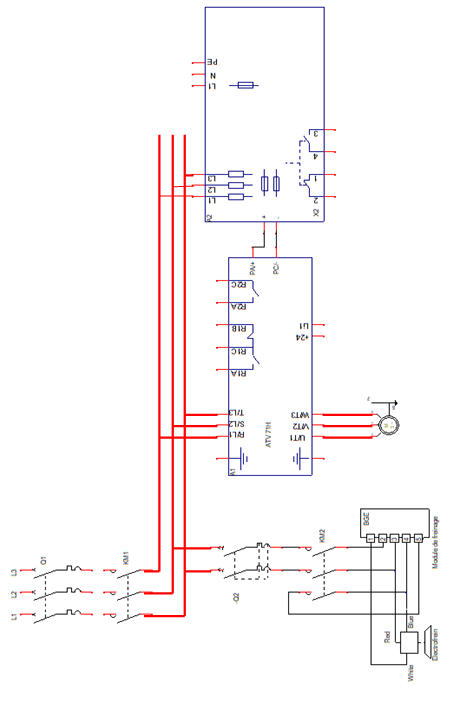 Question 4 :Question 7 :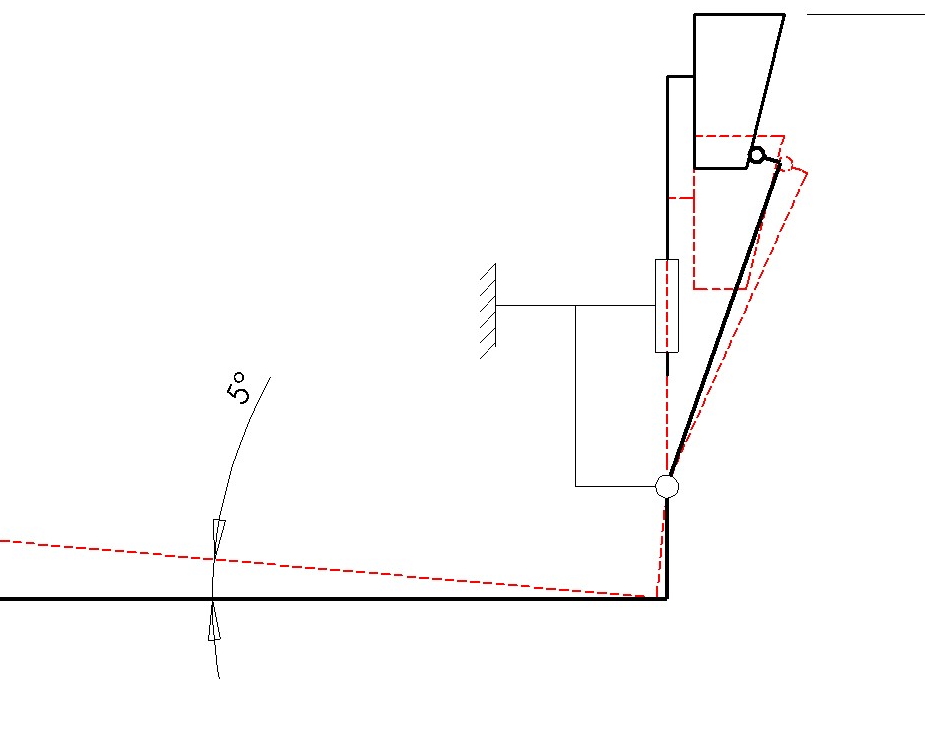 Question 17 :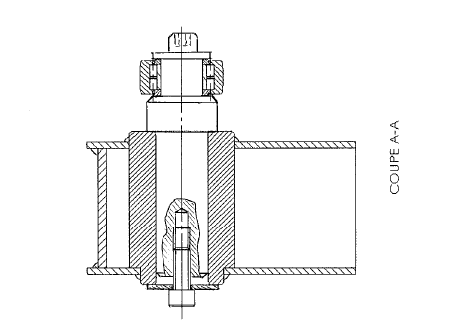 Durée : 4 h 00Coefficient : 3QUESTION 1C12 Dimensionner et choisir les constituants d’une chaîne fonctionnelle. Actionneurs et effecteurs industrielsActionneurs électriques, pneumatiques, hydrauliques.QUESTION 2C12 Dimensionner et choisir les constituants d’une chaîne fonctionnelle. Transmissions mécaniques de puissanceÉléments industriels de conception mécanique :Constituants de transmission de puissance.QUESTION 3C13 Définir la chaîne fonctionnelle et son comportement, vérifier par simulation ses performances. Élaboration, modification d’un schéma de câblage    QUESTION 4C12 Dimensionner et choisir les constituants d’une chaîne fonctionnelle. Structures mécaniquesStructures porteuses.QUESTION 5C12 Dimensionner et choisir les constituants d’une chaîne fonctionnelle. Structures mécaniquesStructures porteuses.QUESTION 6C12 Dimensionner et choisir les constituants d’une chaîne fonctionnelle. Structures mécaniquesStructures porteuses.QUESTION 7C12 Dimensionner et choisir les constituants d’une chaîne fonctionnelle. Transmissions mécaniques de puissanceÉléments industriels de conception mécanique :Constituants et composants de guidage,Constituants et composants de transformation de mouvement,Constituants de transmission de puissance.QUESTION 8C12 Dimensionner et choisir les constituants d’une chaîne fonctionnelle. Transmissions mécaniques de puissanceÉléments industriels de conception mécanique :Constituants et composants de guidage,Constituants et composants de transformation de mouvement,Constituants de transmission de puissance.QUESTION 9C12 Dimensionner et choisir les constituants d’une chaîne fonctionnelle. Transmissions mécaniques de puissanceÉléments industriels de conception mécanique :Constituants et composants de guidage,Constituants et composants de transformation de mouvement,Constituants de transmission de puissance.QUESTION 10C12 Dimensionner et choisir les constituants d’une chaîne fonctionnelle. Transmissions mécaniques de puissanceÉléments industriels de conception mécanique :Constituants et composants de guidage,Constituants et composants de transformation de mouvement,Constituants de transmission de puissance.QUESTION 11C12 Dimensionner et choisir les constituants d’une chaîne fonctionnelle. Transmissions mécaniques de puissanceÉléments industriels de conception mécanique :Constituants et composants de guidage,Constituants et composants de transformation de mouvement,Constituants de transmission de puissance.QUESTION 12C12 Dimensionner et choisir les constituants d’une chaîne fonctionnelle. Transmissions mécaniques de puissanceÉléments industriels de conception mécanique :Constituants et composants de guidage,Constituants et composants de transformation de mouvement,Constituants de transmission de puissance.QUESTION 13C12 Dimensionner et choisir les constituants d’une chaîne fonctionnelle. Actionneurs et effecteurs industrielsActionneurs électriques, pneumatiques, hydrauliques.QUESTION 14C12 Dimensionner et choisir les constituants d’une chaîne fonctionnelle. Actionneurs et effecteurs industrielsActionneurs électriques, pneumatiques, hydrauliques.QUESTION 15C12 Dimensionner et choisir les constituants d’une chaîne fonctionnelle. Actionneurs et effecteurs industrielsActionneurs électriques, pneumatiques, hydrauliques.QUESTION 16C12 Dimensionner et choisir les constituants d’une chaîne fonctionnelle. Actionneurs et effecteurs industrielsActionneurs électriques, pneumatiques, hydrauliques.QUESTION 17C13 Définir la chaîne fonctionnelle et son comportement, vérifier par simulation ses performances. Diamètre du tube (mm)Epaisseur du tube (mm)IGz(mm4)Mf
(N.mm)   (mm)max(MPa)14087 248 4264800000070464140108 674 2504800000070387140129 964 40148000000703371401612 172 9514800000070276